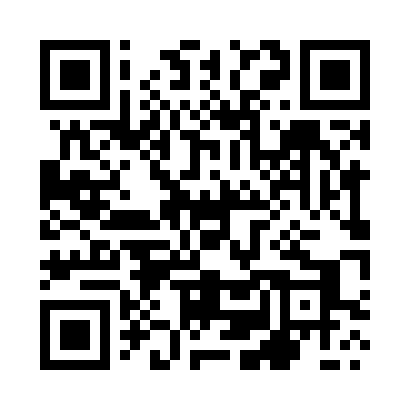 Prayer times for Pruskie, PolandWed 1 May 2024 - Fri 31 May 2024High Latitude Method: Angle Based RulePrayer Calculation Method: Muslim World LeagueAsar Calculation Method: HanafiPrayer times provided by https://www.salahtimes.comDateDayFajrSunriseDhuhrAsrMaghribIsha1Wed2:315:1112:445:548:1810:492Thu2:305:0912:445:558:2010:503Fri2:305:0712:445:568:2210:514Sat2:295:0512:445:578:2310:515Sun2:285:0312:445:588:2510:526Mon2:275:0112:445:598:2710:537Tue2:265:0012:446:008:2910:538Wed2:264:5812:446:018:3010:549Thu2:254:5612:446:028:3210:5510Fri2:244:5412:446:038:3410:5611Sat2:234:5212:446:048:3610:5612Sun2:234:5112:446:058:3710:5713Mon2:224:4912:446:068:3910:5814Tue2:214:4712:446:078:4110:5915Wed2:214:4612:446:088:4210:5916Thu2:204:4412:446:098:4411:0017Fri2:194:4212:446:108:4611:0118Sat2:194:4112:446:118:4711:0119Sun2:184:3912:446:128:4911:0220Mon2:184:3812:446:138:5011:0321Tue2:174:3612:446:148:5211:0422Wed2:174:3512:446:158:5311:0423Thu2:164:3412:446:168:5511:0524Fri2:164:3312:446:168:5611:0625Sat2:154:3112:446:178:5811:0626Sun2:154:3012:446:188:5911:0727Mon2:144:2912:446:199:0011:0828Tue2:144:2812:456:209:0211:0829Wed2:144:2712:456:209:0311:0930Thu2:134:2612:456:219:0411:0931Fri2:134:2512:456:229:0611:10